PORTARIA Nº 003/CCJ, DE 06 DE abril DE 2018O Coordenador do Curso de Jornalismo, no uso de suas atribuições e por decisão tomada em reunião de Colegiado, RESOLVE:Designar, a partir de 09 de abril de 2018, os professores abaixo elencado para comporem Comissão para Seminários de TCC’s I e II, com prazo de 90 (noventa) dias, contados a partir desta, para execução e conclusão dos trabalhos.Membros:	Myrian Regina Del Vecchio de Lima (presidente)		José Carlos Fernandes		Elson Faxina		Valquíria Michela John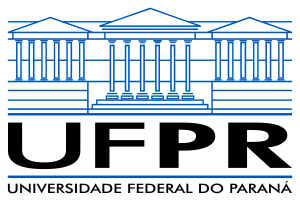 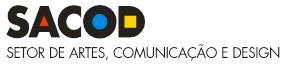    COORDENAÇÃO DO CURSO DE JORNALISMO